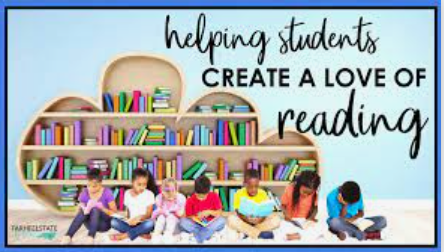 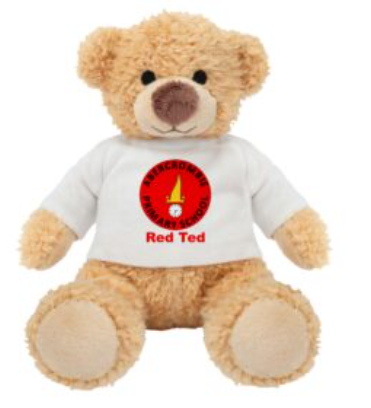 Driver for our school (CERB) Red Ted for Reception – Year 3Reading challenges in all classes All classes our local library once a half termEvents throughout the year e.g. WBD, book swapDedication story time across the schoolChildren have access to reading areas in all classesCross curricular texts used to support holistic learningLove for reading books taken home each weekAuthor of the term in all classes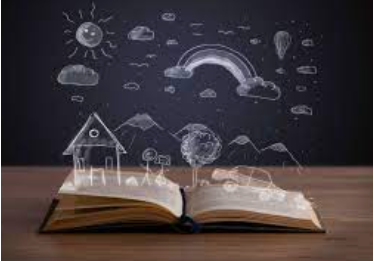 Daily readers Secrets to Success reading challengesDedicated shared / guided reading time in all classesDaily phonics for all children who still need it High quality texts used across the school including resources from ELS School librarians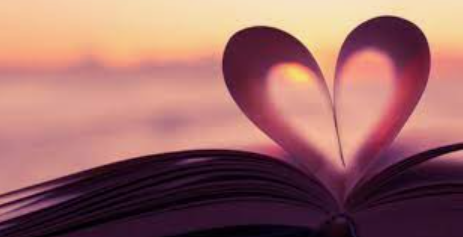 